Приглашаем Вас принять участие в работеНациональной научно-практической конференции 
с международным участием «КАСПИЙ В ЦИФРОВУЮ ЭПОХУ»National Research and Practice Conference with International Participation"The Caspian in the Digital Epoch"в рамках Международного научного форума «Каспий 2021: пути устойчивого развития»27 мая 2021 годаПРОГРАММНЫЙ КОМИТЕТ КОНФЕРЕНЦИИ: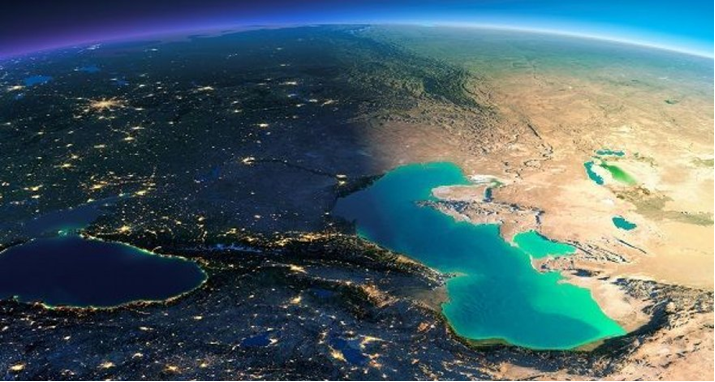 ОРГАНИЗАЦИОННЫЙ КОМИТЕТ КОНФЕРЕНЦИИ:РЕГЛАМЕНТ РАБОТЫ КОНФЕРЕНЦИИ:27 мая 2021 года с 12.00 до 17.00Основные научные направления конференции:Международный транспортный коридор «Север-Юг»: история и перспективы развития; Тенденции развития инфраструктуры контейнерной транспортной системы;Опыт формирования передовых технологий в международных транспортных коридорах;Политико-экономический потенциал региональной логистики и коммуникационные перспективы в цифровом пространстве Каспийского региона;-	Фундаментальные и прикладные исследования в области морских технологий, судостроения и транспорта.-	Перспективы научно-инновационного развития судостроительной отрасли Каспийского региона.-	Технологическое партнерство и научно-техническое сотрудничество в судостроительной отрасли.-	Морская робототехника и цифровые технологии для освоения ресурсов Мирового океана.-	Инновационные проекты и коммерциализация разработок, направленных на освоение Мирового океана.Практика применения цифровых технологий в области морской робототехники;Коммерциализация разработок, направленных на освоение Мирового океана;Дистанционное обучение студентов медицинских вузов: вызовы времени и границы применения;Методологические основы разработки информационной образовательной среды для подготовки кадров высшей научной квалификации;Цифровые технологии как средство реализации практико-ориентированного обучения будущих врачей в соответствии с ФГОС 3++ в период пандемии COVID-19;Устойчивое развитие овощеводческого подкомплекса с системой защиты растений как основа импортозамещения в Прикаспийском регионе;Актуальные проблемы зоотехнии, ветеринарной медицины и ветеринарно-санитарной службы в странах Прикаспийского региона;Инновационные агроинженерные технологии в условиях аридных зон Прикаспия; Инновационное развитие кормопроизводства в аридных зонах Прикаспийского региона; Использование электронной платформы большого объёма данных (big data) в сельском хозяйстве: опыт и перспективы;Разработка и совершенствование технологий интенсивного выращивания объектов аквакультуры;Развитие технологий криоконсервации половых продуктов для сохранения генофонда редких, ценных и исчезающих видов рыб;Разработка рецептур комбикормов для объектов аквакультуры;Внедрение Smart-технологий в аквакультуре;Проблемы безопасности в цифровую эпоху;Социокультурная и геополитическая ситуация в Каспийском макрорегионе;Экономические и экологические угрозы стабильности Каспийского макрорегиона;Социальная инженерия и финансовое мошенничество в цифровой среде;Психологические, юридические, экономические и технические аспекты противодействия финансовому мошенничеству;Создание механизмов развития комфортной городской среды, комплексного развития городов и других населенных пунктов с учетом индекса качества городской среды и стандартов по организации транспортно-пешеходной сети; Моделирование и оптимизация инженерных систем, обеспечения микроклимата и энергосбережения для эффективного функционирования систем «Умный дом» и «Умный город»;Проблема устойчивого развития музыкальной культуры в Каспийском регионе;Проблемы музыкального искусства XX – XXI столетия;Традиционная народная культура и ее роль в Каспийском регионе: исторический опыт и пути дальнейшего развития;Национально-региональный компонент как средство развития творческих способностей студентов;Актуальные вопросы образования и воспитания в сфере культуры и искусства в Каспийском регионе;Современные образовательные технологии и подготовка специалистов будущего.Продолжительность докладов на секции – 10 мин., выступлений до 5 мин. Для подтверждения практической апробации работы на Национальной научно-практической конференции с международным участием участникам будут выдаваться соответствующие свидетельства – непосредственно на конференции.Публикации объемом до 5 страниц принимаются до 25 апреля 2021 г. (включительно).Оргкомитет оставляет за собой право отклонять материалы, не относящиеся к тематике конференции или не соответствующие правилам оформления, право отбора и технического редактирования присланных материалов, а также проверки несанкционированного использования объектов чужой интеллектуальной собственности.Доклады будут изданы в виде электронного сборника научных трудов, который будет доступен для скачивания на официальном сайте Астраханского государственного университета (www.asu.edu.ru). Сборнику материалов конференции будут присвоены библиотечные индексы. Сборник будет размещен в наукометрической базе РИНЦ.Публикации по наиболее актуальным тематикам, после рассмотрения организационным комитетом, могут быть рекомендованы для опубликования в виде научной статьи в журнале, включенном в Перечень ВАК, вузов – организаторов конференции.УЧАСТИЕ В КОНФЕРЕНЦИИочное – непосредственное участие в работе конференции и публикация материалов;дистанционное– представление и публикация материалов; дистанционное подключение к работе конференции.Участникам конференции:Необходимо направить в оргкомитет до 25 апреля 2021 г.:1. Заявку на участие (Приложение 1).Программа конференции размещена на сайте – caspian2021.asu.edu.ru2. Публикацию объемом до 5 страниц.Подробная и актуальная информация о конференции и Форуме «Каспий 2021: пути устойчивого развития» на сайте: https://caspian2021.asu.edu.ruОплата за публикацию статей не взимается.От каждого автора принимается не более двух статей.Дата проведения конференции: 27мая 2021 г.Место проведения - г. Астрахань, Татищева,20а, ФГБОУ ВО «Астраханский государственный университет» (секция 1, 4, 6, 7); г. Астрахань, ул. Бакинская,121 ФГБОУ ВО «Астраханский ГМУ» Минздрава России (секция 3); г. Астрахань, Татищева,16, ФГБОУ ВО «Астраханский государственный технический университет» (секция 2, 5); г. Астрахань, ул. Татищева, 18, ГАОУ АО ВО «Астраханский государственный архитектурно-строительный университет»(секция 8); г. Астрахань, ул. Советская 23 ФГБОУ ВО «Астраханская государственная консерватория» (секция 9).ТРЕБОВАНИЯ К ОФОРМЛЕНИЮ МАТЕРИАЛОВ:I. Структура статьи:1. Номер СЕКЦИИ (ВСЕ ПРОПИСНЫЕ).2. Тематический рубрикатор УДК.3. Название статьи (ВСЕ ПРОПИСНЫЕ).4. Сведения об авторе(ах):– фамилия, имя, отчество автора(ов);– место работы, учебы автора(ов), город, страна;– контактная информация (e-mail) автора(ов);5. Аннотация (30-40 слов).6. Ключевые слова (не более 10 слов).7. Текст статьи (со ссылками на литературные источники в квадратных скобках).8. Библиографический список литературы, оформленный по ГОСТ Р 7.0.5 - 2008.II. Оформление материалов:Все материалы, присылаемые на конференцию, должны соответствовать стандартам оформления. Материалы, не соответствующие требованиям, не будут приняты к печати.Стандарты оформления материалов:1. Языки материала - русский либо английский.2. Размер страницы - А4, ориентация — «Книжная».3. Поля страницы: Верхнее - 20 мм, нижнее - 20 мм, правое - 20 мм, левое - 20 мм.4. Отступ первой строки абзаца слева (красная строка) — 1см.5. Первый абзац – СЕКЦИЯ №___ (ВСЕ ПРОПИСНЫЕ, выравнивание по левому краю).6. Второй абзац – УДК (выравнивание по левому краю).7. Третий абзац - название статьи (Выравнивание по центру, начертание полужирное, ВСЕ ПРОПИСНЫЕ).8. Четвертый абзац - сведения об авторах (выравнивание по правому краю).9. Пятый абзац - аннотация.10. Шестой абзац - ключевые слова.Название статьи, сведения об авторах, аннотация и ключевые слова указываются на русском и английском языках.11. Следующий абзац - текст статьи (междустрочный интервал - одинарный, выравнивание — по ширине, автоматический перенос слов).12. Шрифт - Times New Roman, размер шрифта - 12 кегль.13. Библиографический список литературы, оформленный по ГОСТ Р 7.0.5 - 2008.14. Возможно использование рисунков, таблиц и формул.15. Объем научных статей – не менее 3 и не более 5 страниц.Графики и диаграммы должны быть переведены в формат Word/Excel, таблицы – в Microsoft Word, формулы – в JPEG или TIFF. Иллюстрации с разрешением не менее 300 dpi должны представляться отдельными файлами, а также размещаться непосредственно в тексте. Иллюстрации и таблицы должны быть размещены в тексте после абзацев, содержащих ссылку на них. Ссылка на источник отмечается порядковой цифрой, например, [1, с.15]. Авторы несут полную ответственность за достоверность сведений и оформление текста. Материалы, не соответствующие требованиям, не рецензируются и не возвращаются.Материалы направлять в оргкомитет по адресу: E-mail: Секция 1: krukovae@mail.ru - Крюкова Екатерина Викторовна Секция 2:  panarina@asu.edu.ru - Панарина Светлана СергеевнаСекция 3:  nailya.berdieva@gmail.com  – Бердиева Найля НажиповнаСекция 4: lazkomv@mail.ru – Лазько Марина ВладимировнаСекция 5: science.astu@inbox.ru - Беляева Елена АлександровнаСекция 6: chernichkin95@mail.ru - Черничкин Дмитрий АлександровичСекция 7: aleksandr.koshkarov@asu.edu.ru – Кошкаров Александр ВасильевичСекция 8: section8@agasu.ru – Курбатова Татьяна КамильевнаСекция 9. lirasavvina@mail.ru - Саввина Людмила ВладимировнаВсе материалы, присылаемые на конференцию, должны соответствовать стандартам оформления!Материалы, не соответствующие требованиям, приниматься к опубликованию не будут. Решение о публикации принимает Организационный комитет конференции. Оригинальность статьи должна быть не менее 75 %.Мы будем рады видеть Вас в числе участников конференции и заранее благодарим за участие в работе!ПРИЛОЖЕНИЕ 1ЗАЯВКАна участие в Национальной научно-практической конференции с международным участием«Каспий в цифровую эпоху»г. Астрахань, 27 май 2021 г.ПРАВИТЕЛЬСТВО АСТРАХАНСКОЙ ОБЛАСТИ ФГБОУ ВО «АСТРАХАНСКИЙ ГОСУДАРСТВЕННЫЙ УНИВЕРСИТЕТ»ФГБОУ ВО «АСТРАХАНСКИЙ ГОСУДАРСТВЕННЫЙ ТЕХНИЧЕСКИЙ УНИВЕРСИТЕТ»ФГБОУ ВО «АСТРАХАНСКИЙ ГМУ» МИНЗДРАВА РОССИИГАОУ АО ВО «АСТРАХАНСКИЙ ГОСУДАРСТВЕННЫЙ АРХИТЕКТУРНО-СТРОИТЕЛЬНЫЙ УНИВЕРСИТЕТ»ФГБОУ ВО «КАЛМЫЦКИЙ ГОСУДАРСТВЕННЫЙ УНИВЕРСИТЕТ ИМЕНИБ.Б. ГОРОДОВИКОВА»ФГБНУ «ПРИКАСПИЙСКИЙ АГРАРНЫЙ ФЕДЕРАЛЬНЫЙ НАУЧНЫЙ ЦЕНТР РАН»ФГБОУ ВО «АСТРАХАНСКАЯ ГОСУДАРСТВЕННАЯ КОНСЕРВАТОРИЯ»Бабушкин Игорь Юрьевич (председатель) – Губернатор Астраханской областиМаркелов Константин Алексеевич (сопредседатель) - к-т экон. наук, профессор, ректор ФГБОУ ВО «Астраханский государственный университет»,  г. АстраханьНеваленный Александр Николаевич (сопредседатель) - д-р биол. наук, профессор, ректор ФГБОУ ВО «Астраханский государственный технический университет», г. АстраханьБашкина Ольга Александровна  (сопредседатель) - д-р мед. наук, профессор, ректор ФГБОУ ВО Астраханский ГМУ Минздрава России, г. АстраханьЗолина Татьяна Владимировна (сопредседатель) - д-р техн. наук, профессор, ректор ГАОУ АО ВО «Астраханский государственный архитектурно-строительный университет», г. АстраханьСалаев Бадма Катинович (сопредседатель) - д-р биол. наук, доцент, ректор ФГБОУ ВО «Калмыцкий государственный университет имени Б.Б. Городовикова», г. ЭлистаТютюма Наталья Владимировна (сопредседатель) - д-р с-н. наук, профессор, директор ФГБНУ «Прикаспийский аграрный федеральный научный центр РАН», г. АстраханьМинева Оксана Карловна (ученый секретарь) - д-р экон. наук, профессор, ФГБОУ ВО «Астраханский государственный университет», г. АстраханьАббасов Али Магомедович (член программного комитета) - д-р техн. наук, профессор, академик Национальной Академии наук Азербайджана, г. БакуФедотова Анна Владиславовна(председатель)-д-р биол. наук, профессор, проректор по науке ФГБОУ ВО «Астраханский государственный университет», г. АстраханьМаксименко Юрий Александрович(сопредседатель)-д-р техн. наук, профессор, проректор по научной работе и инновациям ФГБОУ ВО «Астраханский государственный технический университет», г. Астрахань, модератор секции 2 «Морская техника, судостроение и технологии освоения ресурсов Мирового океана»Самотруева Марина Александровна(сопредседатель)-д-р мед. наук, профессор, проректор по научной и инновационной работе, заведующий кафедрой фармакогнозии, фармацевтической технологии и биотехнологии ФГБОУ ВО «Астраханский ГМУ» Минздрава России, г. АстраханьЛежнина Юлия Аркадьевна (сопредседатель)-к-т техн. наук, доцент, проректор по научной работе и международной деятельности ГАОУ АО ВО «Астраханский государственный архитектурно-строительный университет», г. Астрахань, модератор секции 8 «Приоритетные направления развития комфортной городской среды в  Прикаспийском регионе»Бадмаева Кермен Евгеньевна(сопредседатель)-к-т. биол. наук, проректор по науке и стратегическому развитию ФГБОУ ВО «Калмыцкий государственный университет имени Б.Б. Городовикова», Республика Калмыкия, г. ЭлистаКрюкова Екатерина Викторовна-к-т. экон. наук, доцент, заведующий кафедрой мировой экономики и финансов ФГБОУ ВО «Астраханский государственный университет», г. Астрахань, модератор секции 1 «Международные транспортные коридоры и логистические центры»Титов Алексей Валерьевич-к-т техн. наук, проректор по цифровизации, инновациям и приоритетным проектам ФГБОУ ВО «Астраханский государственный университет», г. Астрахань, модератор секции 2 «Морская техника, судостроение и технологии освоения ресурсов Мирового океана»Удочкина Лариса Альбертовна-д-р мед. наук, профессор, заведующий кафедрой нормальной и патологической анатомии ФГБОУ ВО «Астраханский ГМУ» Минздрава России, г. Астрахань, модератор секции 3 «Медицинское образование и наука в эпоху цифровизации»Лазько Марина Владимировна-д-р биол. наук, профессор, заведующий кафедрой зоотехнии и технологий переработки сельскохозяйственной продукции ФГБОУ ВО «Астраханский государственный университет»,г. Астрахань, модератор секции 4 «Инновационные био-агропромышленные технологии для агробизнеса Каспия»Бахарева Анна Александровна-д-р с-х. наук, профессор, заведующий кафедрой аквакультура и рыболовство ФГБОУ ВО  «Астраханский государственный технический университет», г. Астрахань, модератор секции 5 «Приоритетные направления развития аквакультуры в Прикаспии»Романова Анна Петровна- д.ф. наук, профессор, директор института исследования проблем Юга России и Прикаспия, ФГБОУ ВО «Астраханский государственный  университет», г. Астрахань, модератор секции 6 «Комплексная безопасность Каспийского макрорегиона в цифровую эпоху: социокультурные, геополитические, экономические и экологические аспекты»Кошкаров Александр Васильевич- к-т техн. наук, доцент, руководитель проектного офиса «Искусственный интеллект» ФГБОУ ВО «Астраханский государственный университет», г. Астрахань, модератор секции 7 «Финансовая кибербезопасность»Саввина Людмила Владимировнад-р искусств. наук, профессор,  проректор по научной работе ФГБОУ ВО «Астраханская государственная консерватория», г. Астрахань, модератор секции 9 «Музыкальное искусство в пространстве современной культуры»Космачева Ольга Юрьевна(ученый секретарь)-к-т филол. наук, доцент, начальник управления научно-исследовательской и инновационной деятельности ФГБОУ ВО «Астраханский государственный университет»,  г. АстраханьК участию в конференции приглашаются ученые, аспиранты, соискатели, магистранты и студенты. Организаторами конференции  выступают университеты и научные организации – участники НОЦ «Каспий»Секция 1.«Вестник Астраханского государственного технического университета». Серия Экономика (АГТУ)Секция 2.«Вестник Астраханского государственного технического университета». Серия Морская техника и технология (АГТУ);«Прикаспийский журнал: управление и высокие технологии» (АГУ)Секция 3.«Астраханский медицинский журнал» (АГМУ)Секция 4.«Известия Тимирязевской сельскохозяйственной академии» (МСХА им. К.А. Тимирязева)Секция 5.«Вестник Астраханского государственного технического университета». Серия Рыбное хозяйство (АГТУ)Секция 6.«Вестник Калмыцкого университета» (КалмГУ)«Каспийский регион: политика, экономика, культура» (АГУ)Секция 7.«Вестник Астраханского государственного технического университета». Серия Управление, вычислительная техника и технология (АГТУ)Секция 8. «Инженерно-строительный вестник Прикаспия» (АГАСУ)ОБРАЗЕЦСЕКЦИЯ № 7УДК: 338.2:004.9
ЦИФРОВАЯ ЭКОНОМИКА: ПОНЯТИЕ, ПЕРСПЕКТИВЫ, ТЕНДЕНЦИИ РАЗВИТИЯ ВРОССИИИванов И.И.доцент кафедры «Государственное и муниципальное управление», к.э.н., доцентАстраханский государственный университет, г. Астрахань, Россияe-mail: ivanov@mail.ruАннотацияДанная статья посвящена вопросу зарождения новой экономической эпохи – эпохи цифровой экономики. В данной работе рассматривается понятие цифровой экономики, ее характеристика и особенности, приводятся различные подходы к определению цифровой экономики, а также перспективы и тенденции ее развития в России.Ключевые слова: инновационное развитие, информационные технологии, информационная среда, единство управления.Название статьи, сведения об авторах, аннотация и ключевые слова повторить на английском языкеТекст. Текст. Текст. Текст. Текст. … [1 с. 15].Литература:1. Юдина Т.Н. Осмысление цифровой экономики // Теоретическая экономика. - 2016. - №3. – С. 12-16 Фамилия ИмяОтчествоДолжностьУченая степеньУченое званиеМесто работыНазвание докладаСекция - названиеПочтовый адрес E-mail Контактный телефон Форма участия- доклад на секции (очное/дистанционное)с опубликованием материалов- очное участие с опубликованием материалов- дистанционное участие с опубликованием материалов 